Community Inclusion Forum 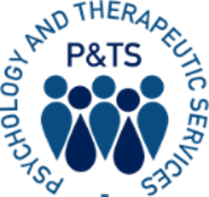 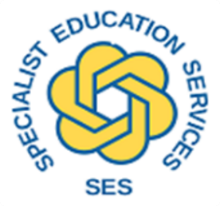 Minutes Title of Meeting:Coastal Community Inclusion ForumCoastal Community Inclusion ForumCoastal Community Inclusion ForumDate:Wednesday 20th March 2024Time:4pm-5:30pm main meetingPlace:Wickham Market Primary SchoolWickham Market Primary SchoolWickham Market Primary SchoolChair:Maria Hough & Jemma Carter Maria Hough & Jemma Carter Maria Hough & Jemma Carter Attendees:Tracey Ling, Family Support
Georgia Hampton P&TS AP
Holly Robertson, Lead P&TS
Jessica Astley-Marr, P&TS TEP
Louise White, SES C&L
Rae Twelftree, SES SEMH
Stacey Banthorpe, SES SLCN
Anji Rico, SES SPLD
Emma Potter, P&TS
Emily Smith, P&TSSchool attendeesPenny Benstock, Saxmundham Primary
Clare Cooper, Sir Robert Hitchams CEVAP School
James Day, Thomas Mills High School
Samantha Ross, Trimley St Martin Primary
Sally Smith, Trimley St Mary Primary
Jo Harris and Claire Pestell, Wickham Market Primary School
Claire Wills, Alde Valley Academy
Nancy Darke, Bawdsey Primary
Amy Ward, Cedarwood Primary
Sally East, Charsfield C of E Primary
Kathy Spurgeon, Fairfield Infant SchoolKate Sudell, Langer Primary
Emma Dickson, Bedfield PrimaryTracey Ling, Family Support
Georgia Hampton P&TS AP
Holly Robertson, Lead P&TS
Jessica Astley-Marr, P&TS TEP
Louise White, SES C&L
Rae Twelftree, SES SEMH
Stacey Banthorpe, SES SLCN
Anji Rico, SES SPLD
Emma Potter, P&TS
Emily Smith, P&TSSchool attendeesPenny Benstock, Saxmundham Primary
Clare Cooper, Sir Robert Hitchams CEVAP School
James Day, Thomas Mills High School
Samantha Ross, Trimley St Martin Primary
Sally Smith, Trimley St Mary Primary
Jo Harris and Claire Pestell, Wickham Market Primary School
Claire Wills, Alde Valley Academy
Nancy Darke, Bawdsey Primary
Amy Ward, Cedarwood Primary
Sally East, Charsfield C of E Primary
Kathy Spurgeon, Fairfield Infant SchoolKate Sudell, Langer Primary
Emma Dickson, Bedfield PrimaryTracey Ling, Family Support
Georgia Hampton P&TS AP
Holly Robertson, Lead P&TS
Jessica Astley-Marr, P&TS TEP
Louise White, SES C&L
Rae Twelftree, SES SEMH
Stacey Banthorpe, SES SLCN
Anji Rico, SES SPLD
Emma Potter, P&TS
Emily Smith, P&TSSchool attendeesPenny Benstock, Saxmundham Primary
Clare Cooper, Sir Robert Hitchams CEVAP School
James Day, Thomas Mills High School
Samantha Ross, Trimley St Martin Primary
Sally Smith, Trimley St Mary Primary
Jo Harris and Claire Pestell, Wickham Market Primary School
Claire Wills, Alde Valley Academy
Nancy Darke, Bawdsey Primary
Amy Ward, Cedarwood Primary
Sally East, Charsfield C of E Primary
Kathy Spurgeon, Fairfield Infant SchoolKate Sudell, Langer Primary
Emma Dickson, Bedfield PrimaryApologiesTheresa Elder, Hollesley and Waldringfield Primary
Debbie Scurrell, Rendlesham PrimaryTheresa Elder, Hollesley and Waldringfield Primary
Debbie Scurrell, Rendlesham PrimaryTheresa Elder, Hollesley and Waldringfield Primary
Debbie Scurrell, Rendlesham PrimaryTopic:Lead by:NetworkingWelcome and IntroductionsIntroducing Jemma Carter (Specialist Senior Educational Psychologist Trauma, Loss and Bereavement) who will be supporting Coastal CIFs. NetworkingWelcome and IntroductionsIntroducing Jemma Carter (Specialist Senior Educational Psychologist Trauma, Loss and Bereavement) who will be supporting Coastal CIFs. Delivering Better Value, Raising Achievement in Suffolk ProgrammeAnji RicoThe LA is currently looking for volunteering schools (Primary and Secondary) to take part in research-based intervention pilot studies (DBV) for the full 12 weeks. See PowerPoint (attached in e-mail) for further details. The LA is currently looking for volunteering schools (Primary and Secondary) to take part in research-based intervention pilot studies (DBV) for the full 12 weeks. See PowerPoint (attached in e-mail) for further details. Universal Offer SEMHRae TwelftreeThe remit of the SES SEMH team is to support pupil / school needs in mainstream. SES are not mental health specialists and can only signpost to appropriate mental health support. Please see powerpoint attached Q: What do schools use to assess learning?Feedback from group:SLCN – Language Link, Dyslexia Screening, WellComm, BPVS, Phab, Sandwell, HAST spelling What do schools use to assess SEMH / Relationships / Social?Feedback from group:Talkabout / SDQ’s / Thrive / SNAP B / Sensory Screener / Boxall / ELSA Question from group: Could there be a menu? Recommended list of assessments? LA produced?More SEMH universal support strategies are covered in Essentials Training:SES CPD Training (openobjects.com)Targeted Training also available - £20 The remit of the SES SEMH team is to support pupil / school needs in mainstream. SES are not mental health specialists and can only signpost to appropriate mental health support. Please see powerpoint attached Q: What do schools use to assess learning?Feedback from group:SLCN – Language Link, Dyslexia Screening, WellComm, BPVS, Phab, Sandwell, HAST spelling What do schools use to assess SEMH / Relationships / Social?Feedback from group:Talkabout / SDQ’s / Thrive / SNAP B / Sensory Screener / Boxall / ELSA Question from group: Could there be a menu? Recommended list of assessments? LA produced?More SEMH universal support strategies are covered in Essentials Training:SES CPD Training (openobjects.com)Targeted Training also available - £20 Wellbeing in schoolsJemma Carter Why are we talking about staff wellbeing?Teaching professionals report high levels of stress, depression, and anxiety.Wellbeing & Stress:Positive, Tolerable, Toxic stress The stress bucket - helpful and unhelpful strategies to cope with stress.Protective factor models of resilience:who & what is around us and how they support.Connection is the biggest protective factor for wellbeing and resilience (friends, families, workplaces, schools etc)The 5 ways to mental wellbeing model:connect, be active, take notice, keep learning, giveStaff and wellbeing Audit Tool shared with group. Resources Wellbeing in EducationEducation support – accessible for all school staff, 24-hour support, accredited counselling support See PowerPoint (attached in e-mail) for more wellbeing resources and links. Why are we talking about staff wellbeing?Teaching professionals report high levels of stress, depression, and anxiety.Wellbeing & Stress:Positive, Tolerable, Toxic stress The stress bucket - helpful and unhelpful strategies to cope with stress.Protective factor models of resilience:who & what is around us and how they support.Connection is the biggest protective factor for wellbeing and resilience (friends, families, workplaces, schools etc)The 5 ways to mental wellbeing model:connect, be active, take notice, keep learning, giveStaff and wellbeing Audit Tool shared with group. Resources Wellbeing in EducationEducation support – accessible for all school staff, 24-hour support, accredited counselling support See PowerPoint (attached in e-mail) for more wellbeing resources and links. Solution Circle update and informationJemma CarterReminder of Solution Circles – Stage 2 (sits alongside ISM’s, AANT) – they are intended to be an early intervention consultation. Coastal Solution Circles – currently 6 primary schools and 2 secondary schools booked (Jan-June) out of 27 possible places. Further slots available 1/5, 15/5, 12/6, 26/6. Several professionals are available at a Solution Circle (including health).Q: Are there barriers to schools accessing Solution Circles? Feedback from group:They are intense – no thinking time built in (you have to be prepared).ISMs are effective, we often don’t need to escalate to Solution Circle. Some SENDCos are unsure of when to access the Solution Circle and think it is a ‘last resort.’ Availability – significant wait time in the past. Choose focus of next CIFIn school assessments – working together to develop a list of recommended / effective assessments. Schools to bring assessments to share at next meeting. Annual Review paperwork / process of ‘specialist appropriate’ Y6 pupils transitioning to high school – EHCP advice around naming schools. Request Family Services to attend next meeting. Supporting pupils with complex needs (specialist appropriate) – how to provide the best support for these pupils. Inviting representatives from the hubs?In school assessments – working together to develop a list of recommended / effective assessments. Schools to bring assessments to share at next meeting. Annual Review paperwork / process of ‘specialist appropriate’ Y6 pupils transitioning to high school – EHCP advice around naming schools. Request Family Services to attend next meeting. Supporting pupils with complex needs (specialist appropriate) – how to provide the best support for these pupils. Inviting representatives from the hubs?Next meeting – 08/05/2024 – to be held at Wickham Market Primary SchoolNext meeting – 08/05/2024 – to be held at Wickham Market Primary SchoolPlease fill in this short feedback form about the Community Inclusion Forums if you haven’t already https://forms.office.com/e/ANL4kHMAvQPlease fill in this short feedback form about the Community Inclusion Forums if you haven’t already https://forms.office.com/e/ANL4kHMAvQ